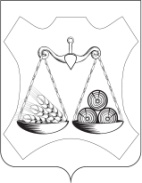 АДМИНИСТРАЦИЯ слободского МУНИЦИПАЛЬНОГО района КИРОВСКОЙ ОБЛАСТИПОСТАНОВЛЕНИЕг. СлободскойВ соответствии с Решением Слободской районной Думы от 14.07.2022   № 13/144 О внесении изменений в Решение Слободской районной Думы от 20.12.2021 №5/38 «Об утверждении бюджета Слободской района на 2022 год и плановый период 2023 и 2024 годов», на основании постановления администрации Слободского района от 02.08.2016 № 1043 «О разработке, реализации и оценке эффективности реализации муниципальных программ Слободского района», Администрация Слободского района ПОСТАНОВЛЯЕТ:	1.   Внести в постановление администрации Слободского района от  14.11.2019 № 1868  «Об утверждении муниципальной программы «Развитие коммунальной и жилищной инфраструктуры в Слободском районе»                            на 2020 -2025 следующие изменения.	1.1.	Паспорт Муниципальной программы «Развитие коммунальной  и жилищной инфраструктуры в Слободском районе» на 2020-2025 г. (далее - программа)  утвердить в новой редакции согласно приложению № 1.		1.2. Приложение № 5 к программе  «Ресурсное обеспечение реализации муниципальной программы» утвердить в новой редакции согласно приложению № 2.	1.3.	Приложение № 3 «Сведения о целевых показателях эффективности реализации муниципальной программы» утвердить  в новой редакции согласно приложению № 3.         	 2. Опубликовать настоящее  постановление в информационном  бюллетене органов местного самоуправления Слободского района и информационно-телекоммуникационной сети «Интернет».	 3.  Контроль за выполнением постановления возложить на заместителя главы администрации  района по  вопросам  жизнеобеспечения          Лопаткина С.В.Глава Слободского района	 А.И. КостылевПОДГОТОВЛЕНОСОГЛАСОВАНОПриложение №1    УТВЕРЖДЕНпостановлением администрации Слободского районаот  26.08.2022     № 1040ПАСПОРТМуниципальной программы Слободского района «Развитие коммунальной  и жилищной инфраструктуры в Слободском районе» на 2020-2025 г.Приложение № 2   УТВЕРЖДЕНОпостановлением  администрации Слободского районаот   26.08.2022      №   1040Приложение № 5 к ПрограммеРесурсное обеспечение реализации муниципальной программы за счет всех источников финансированияПриложение № 3  УТВЕРЖДЕНОпостановлением администрации Слободского районаот  26.08.2022     №  1040 Приложение № 3 к ПрограммеСведения о целевых показателях эффективности  реализации муниципальной программы 26.08.2022№1040О внесении изменений в постановление администрации Слободского района от 14.11.2019  № 1868Начальник управления муниципального хозяйстваА.А. НиконоваЗаместитель главы администрации района по вопросам жизнеобеспеченияС.В. ЛопаткинЗаместитель главы администрации района, начальник финансового управленияИ.Н. ЗоринаЗаведующая отделом централизованной бухгалтерии - главный бухгалтер Н.Н. АгафоноваУправляющий деламиЕ.В. ШишкинаЗаместитель начальника управления делами, юристН.В. ЧеглаковРазослать:в дело - 2,  Бухгалтерия – 1, УМХ – 1, Чеглаков Н.В. -1, Васильева Н.Н. -1. Всего: 6 экз.  Ответственный исполнитель муниципальной программыУправление муниципального хозяйства администрации Слободского района;Отдел градостроительства и землеустройства администрации Слободского района.Соисполнители муниципальной программыРесурсоснабжающие предприятия Слободского района;Администрации городского и сельских поселений Слободского района.Наименование подпрограммотсутствуютЦель муниципальной программыОбеспечение модернизации объектов коммунальной инфраструктуры, реализация программ по переселению граждан из аварийного жилищного фонда.Рациональное планирование территории, обеспечение населения доступными и качественными условиями жизнедеятельностиЗадачи муниципальной программы- модернизация и (или) строительство объектов и систем коммунальной инфраструктуры в Слободском  районе; - переселение граждан из аварийного жилищного фонда, признанного непригодным для проживания;- увеличение количества земельных участков, сформированных для строительства.- увеличение доли освоенных земельных участков.Целевые показатели эффективности реализации муниципальной программы- количество модернизированных и (или) построенных объектов и систем коммунальной инфраструктуры в Слободском  районе; - количество граждан, переселенных из аварийного жилищного фонда, признанного непригодным для проживания; -удовлетворенность граждан качеством коммунальных услуг;-количество установленных  общедомовых приборов учета в многоквартирных домах;- количество земельных участков, сформированных для строительства;- доля освоенных земельных участков, сформированных для жилищного строительства.Этапы и сроки реализации муниципальной программы2020 - 2025 годы, разделение на этапы не предусмотреноОбъем финансового обеспечения муниципальной программыОбъем финансирования всего 403594,84 тыс. руб.в том числе:средства государственной корпорации Фонда содействия реформированию ЖКХ -56 070,9 тыс. руб.средства федерального бюджета:                         193151,8 тыс. руб.- средства областного бюджета:                             60 451,6  тыс. руб.- средства местного  бюджета: 93920,5 тыс. руб.- средства бюджета сельских поселений: 0    руб.- средства внебюджетных источников:  0  руб.Ожидаемые конечные результаты реализации муниципальной программы-модернизация и (или) строительство объектов и систем коммунальной инфраструктуры в Слободском  районе  7 объектов; -  переселение граждан из аварийного жилищного фонда, признанного непригодным для проживания 2020-2021г.г. 4 человека;2022- 84 человек;2023 – 112 человек.-повышение удовлетворенности граждан качеством коммунальных услуг до 87%.-количество установленных  общедомовых приборов учета в многоквартирных домах –10 единиц.-увеличение количества сформированных для жилищного строительства до 18 тыс. земельных участков.- доля освоенных земельных участков, сформированных для жилищного строительства до 78%.- количество проектной документации на строительство и реконструкцию (модернизацию) объектов питьевого водоснабжения, имеющей положительное заключение государственной экспертизы -1 еденица.СтатусНаименование мероприятияИсточникфинансированияОбъем финансирования по годам, тыс. руб. Объем финансирования по годам, тыс. руб. Объем финансирования по годам, тыс. руб. Объем финансирования по годам, тыс. руб. Объем финансирования по годам, тыс. руб. Объем финансирования по годам, тыс. руб. Объем финансирования по годам, тыс. руб. СтатусНаименование мероприятияИсточникфинансирования202020212022202320242025итого12345678910Муниципальная программа «Развитие коммунальной и жилищной» инфраструктуры, в Слободском районе» на 2020-2025 г.г.всего58783,4111589,3233222,16ххх403594,84Муниципальная программа «Развитие коммунальной и жилищной» инфраструктуры, в Слободском районе» на 2020-2025 г.г.средства государственной корпорации Фонда содействия реформированию ЖКХ18143,837927,1хххх56070,9Муниципальная программа «Развитие коммунальной и жилищной» инфраструктуры, в Слободском районе» на 2020-2025 г.г.федеральный бюджет 193151,8193151,8Муниципальная программа «Развитие коммунальной и жилищной» инфраструктуры, в Слободском районе» на 2020-2025 г.г.областной бюджет15498,022306,7   22646,9ххх40913,4Муниципальная программа «Развитие коммунальной и жилищной» инфраструктуры, в Слободском районе» на 2020-2025 г.г.местный бюджет25141,651355,517423,4ххх90467,7Отдельное мероприятиеЗакупка каменного угля для обеспечения нормативного запаса топливаместный бюджет22661,028099,05105,400ххх55 865,4Отдельное мероприятие.Финансовое обеспечение мероприятий по переселению граждан из аварийного жилищного фонда, признанного непригодным для проживания в Слободском районесредства государственной корпорации Фонда содействия реформированию ЖКХ18143,837927,1хххх56070,9Отдельное мероприятие.Финансовое обеспечение мероприятий по переселению граждан из аварийного жилищного фонда, признанного непригодным для проживания в Слободском районеобластной бюджет164,911145,5хххх11310,4Отдельное мероприятие.Финансовое обеспечение мероприятий по переселению граждан из аварийного жилищного фонда, признанного непригодным для проживания в Слободском районеместный бюджетххххххОтдельное мероприятиеОбслуживание и ремонт  газового оборудования.Разработка и согласование проекта газоснабжения населенного пунета.Страхование объектов газоснабжения.Областной бюджет415,8415,8Отдельное мероприятиеОбслуживание и ремонт  газового оборудования.Разработка и согласование проекта газоснабжения населенного пунета.Страхование объектов газоснабжения.местный бюджет50,01534,20207,2Отдельное мероприятиеПодключение объектов капитального строительства БМК к сети газораспределения местный бюджет14,914,9Отдельное мероприятиеУслуга по согласованию проектной документации газораспределительной системы объекта Заказчика «БМК, мощностью 2,0 МВт»местный бюджет10,410,4Отдельное мероприятие.Выполнение работ по строительству блочно - модульной котельной тепловой мощностью 2,0 МВт расположенной  в         с. Шестаково, Слободского района, Кировской области.областной бюджет4503,7ххххх4503,7Отдельное мероприятие.Выполнение работ по строительству блочно - модульной котельной тепловой мощностью 2,0 МВт расположенной  в         с. Шестаково, Слободского района, Кировской области.местный бюджет45,6ххххх45,6Отдельное мероприятие.Оказание услуг по проектированию блочно модульной котельной в дер. Стулово, Слободского района, Кировской области.областной бюджет2051,3ххххх2051,3Отдельное мероприятие.Оказание услуг по проектированию блочно модульной котельной в дер. Стулово, Слободского района, Кировской области.местный бюджет20,7ххххх20,7Отдельное мероприятиеОказание услуг по осуществлению строительного контроля на объекте «выполнение работ по строительству блочно - модульной котельной в с. Шестаково»областной бюджет48,89748,897Отдельное мероприятиеОказание услуг по осуществлению строительного контроля на объекте «выполнение работ по строительству блочно - модульной котельной в с. Шестаково»местный бюджет0,490,49Отдельное мероприятие.Поставка блочно- модульной котельной в дер. Стулово Слободского района, Кировской областифедеральный бюджетхххххххОтдельное мероприятие.Поставка блочно- модульной котельной в дер. Стулово Слободского района, Кировской областиобластной бюджетхххххххОтдельное мероприятие.Поставка блочно- модульной котельной в дер. Стулово Слободского района, Кировской областиместный бюджетхххххххОтдельное мероприятие.Реконструкция системы водоснабжения Вахрушевского  городского поселения Слободского районафедеральный бюджетх193151,8ххх193151,8Отдельное мероприятие.Реконструкция системы водоснабжения Вахрушевского  городского поселения Слободского районаобластной бюджет6932,06862,61951,0ххх15745,6Отдельное мероприятие.Реконструкция системы водоснабжения Вахрушевского  городского поселения Слободского районаместный бюджетх159,41 970,70ххх2130,1Отдельное мероприятие Капитальный ремонт водогреных котлов №1, №2 марки КВНП-1,0 в котельной № 4 д. Стулово, Слободского районаобластной бюджет641,1ххххх641,1Отдельное мероприятие Капитальный ремонт водогреных котлов №1, №2 марки КВНП-1,0 в котельной № 4 д. Стулово, Слободского районаместный бюджет34,9ххххх34,9Отдельное мероприятиеВзносы на капитальный ремонт многоквартирных домовместный бюджет582,5240,3200,01022,8Отдельное мероприятиеКапитальный ремонт объектов ЖКХ , закупка товаров, работ и услуг  для объектов ЖКХ.местный бюджет930,03592,31769,47309,1Отдельное мероприятие Выполнение мероприятий, связанных с подготовкой к пуску газа на распределительных газопроводах , 1 -ый пусковой комплекс распределительный газопровод в д. Стулово  Слободского района.областной бюджет1156,11156,12312,2Отдельное мероприятие Выполнение мероприятий, связанных с подготовкой к пуску газа на распределительных газопроводах , 1 -ый пусковой комплекс распределительный газопровод в д. Стулово  Слободского района.местный бюджет11,711,723,4Отдельное мероприятие Реализация мероприятий, связанных с исполнением решений судаместный бюджет779,410109,610889,0Отдельное мероприятие«С коромыслом за водой не хочу ходить - хочу водичку из крана пить!» , ремонт наружного водоснабжения от д.8 до д.13 по ул. Вятская, от д.5 до д.21 по ул. Славная, пос. Летский рейдобластной бюджет500,0500,0Отдельное мероприятие«С коромыслом за водой не хочу ходить - хочу водичку из крана пить!» , ремонт наружного водоснабжения от д.8 до д.13 по ул. Вятская, от д.5 до д.21 по ул. Славная, пос. Летский рейдместный бюджет282,0282,0Отдельное мероприятие Субсидии  ресурсоснабжающим организациям  на возмещение части затрат в связи с превышением фактических расходов топлива над нормами .местный бюджет8616,58616,5Отдельное мероприятие Покупка Шкаф управления ШУ -14-Н-ПЧ-IP54 УХЛЧМестный бюджет91,74691,746Отдельное мероприятиеПредоставление субсидий теплоснабжающим организациям на финансовое обеспечение (возмещение) затрат теплоснабжающих организаций на Субсидия на возмещение приобретение угля.Областной бюджет2642,52642,5Отдельное мероприятиеСубсидия на возмещение части затрат в связи с повышением фактическмх расходов топлива над нормами расхода топлива, учтенными при утверждении тарифа на теплоснабжениеместный бюджет6797,46797,4Отдельное мероприятиеЗамена наружного водопровода от скважины до д.14 ул. Тукая, с. Карино.местный бюджет258,92258,9Отдельное мероприятиеЗамена наружного водопровода от скважины до д.14 ул. Тукая, с. Карино.Областной бюджет1157,71157,7Отдельное мероприятиеЗамена наружного водопровода от скважины до д.14 ул. Тукая, с. Карино.Отдельное мероприятиеПрочие закупки товаров, услуг.местный бюджет1593,4300,0Отдельное мероприятиеМБТ из областного бюджетаОбластной бюджет19122,4019122,4Отдельное мероприятиеСтрахование гражданской ответственности владельца опасного объекта за причинение вреда в результате аварии на опасном объектеместный бюджет24,024,0	№ п/пНаименование муниципальной программы , подпрограммы, отдельного мероприятия, показателейЕдиница измеренияЗначение показателей эффективностиЗначение показателей эффективностиЗначение показателей эффективностиЗначение показателей эффективностиЗначение показателей эффективностиЗначение показателей эффективностиЗначение показателей эффективности	№ п/пНаименование муниципальной программы , подпрограммы, отдельного мероприятия, показателейЕдиница измерения2020202120222023202420252025Программа            «Развитие коммунальной  и жилищной  инфраструктуры в Слободском районе» на 2020-2025 годыПрограмма            «Развитие коммунальной  и жилищной  инфраструктуры в Слободском районе» на 2020-2025 годыПрограмма            «Развитие коммунальной  и жилищной  инфраструктуры в Слободском районе» на 2020-2025 годыПрограмма            «Развитие коммунальной  и жилищной  инфраструктуры в Слободском районе» на 2020-2025 годыПрограмма            «Развитие коммунальной  и жилищной  инфраструктуры в Слободском районе» на 2020-2025 годыПрограмма            «Развитие коммунальной  и жилищной  инфраструктуры в Слободском районе» на 2020-2025 годыПрограмма            «Развитие коммунальной  и жилищной  инфраструктуры в Слободском районе» на 2020-2025 годыПрограмма            «Развитие коммунальной  и жилищной  инфраструктуры в Слободском районе» на 2020-2025 годыПрограмма            «Развитие коммунальной  и жилищной  инфраструктуры в Слободском районе» на 2020-2025 годы1.Отдельное мероприятие «Модернизация и (или) строительство объектов и систем коммунальной инфраструктуры в Слободском  районе».Отдельное мероприятие «Модернизация и (или) строительство объектов и систем коммунальной инфраструктуры в Слободском  районе».Отдельное мероприятие «Модернизация и (или) строительство объектов и систем коммунальной инфраструктуры в Слободском  районе».Отдельное мероприятие «Модернизация и (или) строительство объектов и систем коммунальной инфраструктуры в Слободском  районе».Отдельное мероприятие «Модернизация и (или) строительство объектов и систем коммунальной инфраструктуры в Слободском  районе».Отдельное мероприятие «Модернизация и (или) строительство объектов и систем коммунальной инфраструктуры в Слободском  районе».Отдельное мероприятие «Модернизация и (или) строительство объектов и систем коммунальной инфраструктуры в Слободском  районе».Отдельное мероприятие «Модернизация и (или) строительство объектов и систем коммунальной инфраструктуры в Слободском  районе».Отдельное мероприятие «Модернизация и (или) строительство объектов и систем коммунальной инфраструктуры в Слободском  районе».1.1Строительство объектов и систем коммунальной инфраструктуры в Слободском  районе»шт.11112112.Отдельное мероприятие «Переселение граждан из аварийного жилищного фонда, признанного непригодным для проживания»Отдельное мероприятие «Переселение граждан из аварийного жилищного фонда, признанного непригодным для проживания»Отдельное мероприятие «Переселение граждан из аварийного жилищного фонда, признанного непригодным для проживания»Отдельное мероприятие «Переселение граждан из аварийного жилищного фонда, признанного непригодным для проживания»Отдельное мероприятие «Переселение граждан из аварийного жилищного фонда, признанного непригодным для проживания»Отдельное мероприятие «Переселение граждан из аварийного жилищного фонда, признанного непригодным для проживания»Отдельное мероприятие «Переселение граждан из аварийного жилищного фонда, признанного непригодным для проживания»Отдельное мероприятие «Переселение граждан из аварийного жилищного фонда, признанного непригодным для проживания»Отдельное мероприятие «Переселение граждан из аварийного жилищного фонда, признанного непригодным для проживания»2.1.Количество переселенных граждан из аварийного жильячел.4х84112xxx3.«Формирование общественного контроля деятельности ресурсоснабжающих организаций, формирование данных о жилищном фонде, стоимости услуг, объёмах потребления оказываемых ресурсоснабжающими организациями».«Формирование общественного контроля деятельности ресурсоснабжающих организаций, формирование данных о жилищном фонде, стоимости услуг, объёмах потребления оказываемых ресурсоснабжающими организациями».«Формирование общественного контроля деятельности ресурсоснабжающих организаций, формирование данных о жилищном фонде, стоимости услуг, объёмах потребления оказываемых ресурсоснабжающими организациями».«Формирование общественного контроля деятельности ресурсоснабжающих организаций, формирование данных о жилищном фонде, стоимости услуг, объёмах потребления оказываемых ресурсоснабжающими организациями».«Формирование общественного контроля деятельности ресурсоснабжающих организаций, формирование данных о жилищном фонде, стоимости услуг, объёмах потребления оказываемых ресурсоснабжающими организациями».«Формирование общественного контроля деятельности ресурсоснабжающих организаций, формирование данных о жилищном фонде, стоимости услуг, объёмах потребления оказываемых ресурсоснабжающими организациями».«Формирование общественного контроля деятельности ресурсоснабжающих организаций, формирование данных о жилищном фонде, стоимости услуг, объёмах потребления оказываемых ресурсоснабжающими организациями».«Формирование общественного контроля деятельности ресурсоснабжающих организаций, формирование данных о жилищном фонде, стоимости услуг, объёмах потребления оказываемых ресурсоснабжающими организациями».«Формирование общественного контроля деятельности ресурсоснабжающих организаций, формирование данных о жилищном фонде, стоимости услуг, объёмах потребления оказываемых ресурсоснабжающими организациями».3.1.Удовлетворенность граждан качеством коммунальных услуг%858585878787874.«Установка общедомовых приборов учета в многоквартирных домах»«Установка общедомовых приборов учета в многоквартирных домах»«Установка общедомовых приборов учета в многоквартирных домах»«Установка общедомовых приборов учета в многоквартирных домах»«Установка общедомовых приборов учета в многоквартирных домах»«Установка общедомовых приборов учета в многоквартирных домах»«Установка общедомовых приборов учета в многоквартирных домах»«Установка общедомовых приборов учета в многоквартирных домах»«Установка общедомовых приборов учета в многоквартирных домах»4.1Количество установленных приборов учета в многоквартирных домах.ед.55хххххх5«Создание благоприятных условий для комплексного освоения территорий»«Создание благоприятных условий для комплексного освоения территорий»«Создание благоприятных условий для комплексного освоения территорий»«Создание благоприятных условий для комплексного освоения территорий»«Создание благоприятных условий для комплексного освоения территорий»«Создание благоприятных условий для комплексного освоения территорий»«Создание благоприятных условий для комплексного освоения территорий»«Создание благоприятных условий для комплексного освоения территорий»«Создание благоприятных условий для комплексного освоения территорий»«Создание благоприятных условий для комплексного освоения территорий»5.1Количество земельных участков, сформированных для ИЖСтыс. ед.1616,216,51717,517,518186Стимулирование малоэтажного строительства, создание благоприятных условий для строительства и регистрации объектов капитального строительстваСтимулирование малоэтажного строительства, создание благоприятных условий для строительства и регистрации объектов капитального строительстваСтимулирование малоэтажного строительства, создание благоприятных условий для строительства и регистрации объектов капитального строительстваСтимулирование малоэтажного строительства, создание благоприятных условий для строительства и регистрации объектов капитального строительстваСтимулирование малоэтажного строительства, создание благоприятных условий для строительства и регистрации объектов капитального строительстваСтимулирование малоэтажного строительства, создание благоприятных условий для строительства и регистрации объектов капитального строительстваСтимулирование малоэтажного строительства, создание благоприятных условий для строительства и регистрации объектов капитального строительстваСтимулирование малоэтажного строительства, создание благоприятных условий для строительства и регистрации объектов капитального строительстваСтимулирование малоэтажного строительства, создание благоприятных условий для строительства и регистрации объектов капитального строительстваСтимулирование малоэтажного строительства, создание благоприятных условий для строительства и регистрации объектов капитального строительства6.1Доля освоенных земельных участков, сформированных для жилищного строительства, индивидуального жилищного строительства и комплексного освоения в целях жилищного строительства%70727375777778787Реконструкция системы водоснабжения Вахрушевского городского поселенияРеконструкция системы водоснабжения Вахрушевского городского поселенияРеконструкция системы водоснабжения Вахрушевского городского поселенияРеконструкция системы водоснабжения Вахрушевского городского поселенияРеконструкция системы водоснабжения Вахрушевского городского поселенияРеконструкция системы водоснабжения Вахрушевского городского поселенияРеконструкция системы водоснабжения Вахрушевского городского поселенияРеконструкция системы водоснабжения Вахрушевского городского поселенияРеконструкция системы водоснабжения Вахрушевского городского поселенияРеконструкция системы водоснабжения Вахрушевского городского поселения7.1 Количество проектной документации на строительство и реконструкцию (модернизацию) объектов питьевого водоснабжения, имеющей положительное заключение государственной экспертизыЕд.х1хххххх